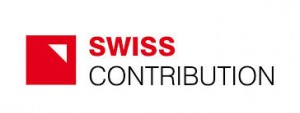 Załącznik nr 1 do zapytania ofertowego nr 1-3/2014OFERTADane oferenta:Oświadczam, że:Zapoznałem/am się z treścią zapytania ofertowego nr ……………………………………….  na ………………………………………………………………………………………………………………………………………………………………………………………………………………………………………………………………………..…… (wymienić przedmiot zapytania ofertowego)Nawiązując do zapytania składam ofertę w wysokości ………………………. PLN (słownie: ……………………………………………………………………………………………………………………………….) netto/brutto[1].……………………………………..                                                                  ……………………………………………Miejscowość i data                                                                                      pieczęć i podpis oferenta[1] Niepotrzebne skreślićImię i nazwisko / nazwa firmyAdresTelefon